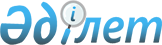 О внесении изменения в решение акима города Экибастуза от 07 февраля 2014 года № 2 "Об образовании избирательных участков города Экибастуза"Решение акима города Экибастуза Павлодарской области от 30 декабря 2020 года № 3. Зарегистрировано Департаментом юстиции Павлодарской области 5 января 2021 года № 7153
      В соответствии с пунктом 1 статьи 23 Конституционного Закона Республики Казахстан от 28 сентября 1995 года "О выборах в Республике Казахстан", пунктом 2 статьи 33 Закона Республики Казахстан от 23 января 2001 года "О местном государственном управлении и самоуправлении в Республике Казахстан", аким города Экибастуза РЕШИЛ:
      1. Внести в решение акима города Экибастуза от 07 февраля 2014 года № 2 "Об образовании избирательных участков города Экибастуза" (зарегистрировано в Реестре государственной регистрации нормативных правовых актов за № 3707, опубликовано 27 февраля 2014 года в газетах "Отарқа", "Голос Экибастуза") следующее изменение:
      приложение к указанному решению изложить в новой редакции согласно приложению к настоящему решению.
      2. Контроль за исполнением настоящего решения возложить на руководителя аппарата акима города Экибастуза.
      3. Настоящее решение вводится в действие со дня его первого официального опубликования. Избирательный участок № 513 город Экибастуз, улица Косым Пшенбаева, 62,
товарищество с ограниченной ответственностью "Экибастуз-Техноальянс"
      Улицы:
      Абая 1в, 2, 4, 6, 8, 10, 12, 14; 
      Естая Беркимбаева 2, 4, 5, 6, 7, 8, 9, 10, 11, 12, 13/60, 14, 14а; 
      Бухар Жырау 1, 2, 2а, 3, 4, 5, 6, 7, 9, 11; 
      Ерғанат Көшербаев 7, 9, 11, 13; 
      Ломоносова 29, 31, 33;
      академика Алькея Маргулана 1, 2, 3, 4, 5, 6, 7, 8, 9, 11, 11а; 
      Косым Пшенбаева 18, 22, 26, 28, 52/20, 54/21, 56/20, 58/13, 58/13а, 62, 64, 64в.
      Проезды: 
      1 Линейный 1, 2, 2а, 3, 4, 5, 6, 7, 8, 9, 10, 11, 12, 13, 14; 
      2 Линейный 1, 2, 3, 4, 6, 7, 8, 9, 10, 11, 12, 13, 61; 
      3 Линейный 1, 2, 3, 4, 5, 6, 7, 8, 10, 12, 13а, 14; 
      4 Линейный 1, 2, 3, 4, 5, 6, 7, 8, 9, 10, 11, 12, 13, 14; 
      5 Линейный 13, 14, 14а, 15, 16, 16а, 17, 18, 19, 61; 
      6 Линейный 12, 12а, 13, 13а, 14, 16, 18; 
      9 Линейный 3, 3а, 5, 6, 7, 8, 9, 10, 11, 12, 13, 14; 
      10 Линейный 1а, 4, 6, 7, 8, 9, 10, 11, 12, 13; 
      11 Линейный 3, 5, 7, 8, 9, 10, 11, 12, 14; 
      12 Линейный 3, 5, 7, 8, 9, 10, 11, 12, 13, 14; 
      Аркалыкский 1, 2, 3, 4, 5, 6, 7, 8, 9, 10, 11, 12, 13, 14, 15, 16, 17, 18, 19, 20, 21, 22, 22а, 22б, 23, 24, 25, 26, 27, 28, 29, 30, 31, 32/1, 33, 34, 35, 36, 37, 38, 38а, 39, 39а, 39б, 41а, 46, 46а, 62, 63; 
      Воскресенский 2, 2а, 4, 6, 8, 10, 12, 14, 16, 18, 20, 22, 23, 24, 25, 25а, 26, 27, 27а, 29, 30, 31, 32, 33, 34, 35, 36, 38, 40, 48; 
      Тургайский 1, 2, 2а, 2б, 2в, 2г, 2д, 2е, 3, 4, 4а, 4б, 5, 6, 6а, 6б, 6в, 7, 8, 9, 10, 11, 12, 13, 14, 15, 16, 17, 18, 19, 20, 22, 33, 35, 37, 39, 43. Избирательный участок № 514 город Экибастуз, улица Мәшһүр Жүсіп, 4,
коммунальное государственное учреждение
"Средняя общеобразовательная школа № 33 отдела образования
акимата города Экибастуза"
      Улицы: 
      Мәшһүр Жүсіп 2, 8, 12, 14, 16; 
      Железнодорожная 15, 15а, 16, 17, 17а, 18, 19, 19а, 20; 
      Ломоносова 15, 15а, 15б, 16, 17/2, 17/3, 18, 19, 21а, 22, 23, 23а, 23б, 24, 24а, 25, 27, 29г, 31а, 35, 37, 39, 41, 43, 45, 47; 
      академика Алькея Маргулана 1а, 1б, 3а, 23б; 
      50-летия города Экибастуза 10, 10а, 15, 15а, 17, 19.
      Проезды: 
      Автобазовский 2, 2а, 8, 8а, 10, 10а, 11а, 11/1, 11/2, 13, 14, 14а, 16, 18, 19, 21, 22а, 26а;
      Железнодорожный 1, 2, 3, 4, 5, 6, 7, 8, 9, 10, 11, 12, 13, 14, 15, 16, 17, 18, 19, 19а, 20; 
      Механический 2, 3, 3а, 4, 5, 5а, 6, 8, 10, 12, 14, 16, 18, 20. Избирательный участок № 515 город Экибастуз, улица Мәшһүр Жүсіп, 23,
коммунальное государственное казенное предприятие
"Экибастузский горно-технический колледж имени К. Пшенбаева" управления
образования Павлодарской области, акимата Павлодарской области
      Улицы: 
      Мәшһүр Жүсіп 1, 3, 5, 7, 9, 11, 15, 17, 20, 22, 24, 24а, 27; 
      Желтоксан 3, 4, 4а, 5, 6, 6а, 14, 14б, 16; 
      Железнодорожная 1/10, 2/8, 3, 3а, 4, 13б; 
      Ломоносова 2/18, 4, 5, 6, 7, 8, 11, 11/2, 11а, 13, 13а; 
      Косым Пшенбаева 12, 14, 16; 
      50-летия города Экибастуза 3, 9; 
      Царева 2/23, 4.
      Проезд: 
      Станционный 1, 3, 4, 5, 6, 8. Избирательный участок № 516 город Экибастуз, улица Деповская, 1 филиал
акционерного общества "КТЖ-Грузовые перевозки" - "Павлодарское отделение ГП" Кварталы: 
      207 квартал 1, 1а, 2, 3, 4, 4а, 4б, 5, 5а, 5б, 6, 6а, 7, 7а, 8, 9, 9а, 10, 10а, 11, 12, 13, 14а, 15, 16, 16б, 17, 17а, 17б, 18, 19, 19а, 20, 21, 21а, 22, 22а, 22б, 23, 24, 24а, 25, 26, 27, 28, 29, 30;
      208 квартал 1, 2, 3, 4, 6, 8, 9, 10, 10а, 11, 13, 15, 17, 18, 19, 21, 23, 23а, 24, 25, 29, 30, 31, 32, 32а, 33, 33а, 34, 35, 36, 37, 38, 39, 39а, 40, 40а, 41а, 42, 43, 44, 45, 46, 47, 48, 49, 50, 50а, 67.
      Улицы: 
      Деповская 1, 2, 3, 4, 5; 
      Локомотивная 1, 2, 3, 4, 6, 8, 10, 10а, 12, 14, 16; 
      Астана 1, 2, 3, 4, 5, 7, 9; 
      Профсоюзная 5; 
      Путейская 1, 2, 3, 5, 7, 9, 12; 
      Транспортная 1, 6, 8, 9, 11; 
      Угольная 1, 2, 3, 4, 5, 6, 8, 10, 11, 12, 14, 16; 
      Узловая 93, 94; 
      Ащикольская 1, 5, 7, 8; 
      Лесоводов 8, 9, 10, 11, 13, 17, 19, 20, 21, 22, 23, 25, 27, 28; 
      Молодежная 5, 9, 10, 11, 12, 14, 18, 19, 20, 22, 23, 24, 25, 26, 27, 28, 29, 30, 56; 
      Ивана Михайлова 13, 14;
      Пушкина 15, 16, 17, 18, 29.
      Проезд: 
      Станционный 7, 10, 11, 12, 13, 14, 15, 16, 18, 19. Избирательный участок № 517 город Экибастуз, улица Кеншілер, 119, коммунальное
государственное учреждение "Средняя общеобразовательная школа № 12 отдела образования акимата города Экибастуза"
      Улицы: 
      Азамат 4, 12, 13, 14, 15, 16; 
      Ақмола 1, 1б, 1в, 2, 2а, 3, 4, 5, 6, 7, 8, 9, 10, 11, 12, 13, 15, 16, 17, 21, 22, 23, 26, 27; 
      Мухтара Ауэзова 168, 170, 172, 174, 176, 178, 180; 
      А.Ахматовой 2, 4, 5, 6, 8, 9, 10, 14, 19, 21; 
      Кеншілер 119а, 121, 124, 130, 130а, 133, 134а, 135, 141, 145; 
      Сабита Донентаева 20в, 24, 24а, 26, 30, 32, 32а, 34, 34а, 35, 36, 36г, 37, 38, 38а, 40а, 42, 42а, 44, 46, 46а, 48, 48а, 50, 52; 
      Дауа 1, 4, 6, 13, 15/38; 
      Жибек-Жолы 1, 2, 2а, 3, 3а, 5, 6, 7а, 10, 11, 11а, 13а, 15, 15а, 16, 17, 18, 19,19а;
      Ерғанат Көшербаев 18, 20а, 22а, 24, 24а, 24б, 30а, 30б, 32, 32а, 34/1, 34/2, 34а, 36, 38, 38а, 38б, 40, 40а, 42, 42а, 44, 44а, 46, 48, 50, 52, 52/2, 54, 54а, 56а, 58;
      Королева 38а, 56, 56а, 58а, 60, 60а, 62, 62а, 64а, 64б, 64в, 68а; 
      Молодежная 14, 16, 18, 20, 22, 24, 26, 28; 
      Косым Пшенбаева 147, 147а, 147б, 149а, 151а, 161а, 167а, 167б, 167в, 169а, 171а, 173;
      А.Сахарова 1, 2, 3, 4, 5, 7, 8, 9, 10, 12, 13, 14, 16, 17, 19, 22, 24, 28; 
      Энергетиктер 10, 11, 33, 35а, 35б, 35в, 36, 36а, 38, 38а, 38б, 40, 40а, 42, 42а, 47а, 47б; 
      Юбилейная 3, 3а, 9, 13, 15а, 15б, 17а, 19, 19а, 21а, 21в, 23, 23а, 25а, 27а, 29. Избирательный участок № 518 город Экибастуз, улица Мухтара Ауэзова, 54 А,
оммунальное государственное учреждение "Школа-гимназия № 22 имени
С.Торайгырова отдела образования акимата города Экибастуза"
      Улицы: 
      Абая 16, 18, 20, 22, 24/74, 28, 30, 32, 34/2, 36/1, 38, 40, 44, 44/45, 44/55, 46, 48, 50, 50а, 52, 54, 56, 58, 58/56, 60а; 
      Ади Шарипова 1/97, 2, 3, 4, 5, 6, 7, 8, 9/100, 12, 13, 14, 15, 16, 17, 18, 19/28, 20/30, 21/37, 22/39, 22, 23, 24, 25, 26, 27, 28, 29, 30, 31/84, 33/73, 35, 36, 37, 38, 39, 40, 41, 42, 43, 44, 45, 46, 47, 48, 49, 50, 51, 52, 54/76, 55, 56, 57, 58, 59, 60, 61, 62, 63, 64, 65, 66, 67, 68, 69, 70, 71, 72, 73, 74, 75/84, 76/86; 
      Мухтара Ауэзова 54; 
      Естая Беркимбаева 15, 17, 18, 19, 20, 21, 22, 23, 24/122, 25/121, 26/123, 27, 28, 29, 30, 31, 32, 33/48, 34/50, 35, 36/57, 36а, 36б, 37, 38, 38а, 38б, 39, 40, 41, 42, 43, 44, 45/104, 46, 47, 48, 49, 50, 51, 52, 53, 54, 55, 56, 57, 58, 59, 60/96, 61, 62/95, 63, 64, 65, 66, 67, 68, 69, 70, 71/93, 72, 73, 74, 75, 76, 77, 78, 79, 80, 81, 82/106, 82а, 83, 85, 87, 89, 91/104; 
      Бухар Жырау 15, 16/95, 17, 17а, 18, 19, 20, 21, 22, 23/96, 24/98, 25/97, 27, 28, 29, 30, 31, 32, 33/24, 34/26, 35/33, 36/35, 37, 38, 39, 40, 41, 42, 43, 44, 46, 47, 48/71, 49, 50, 51, 51/9, 52, 53, 54, 55, 56, 57, 58, 60, 61а, 62, 63, 64, 66, 68/72, 69а, 70/71, 72, 74, 76, 78, 80, 82, 84, 86, 88, 90/82, 96/23; 
      Қазбека Нұралина 1/105, 2/107, 3, 4, 5, 6, 7, 8, 9/108, 12/111, 13, 14, 15, 16, 17, 18, 19/36, 20/38, 21/45, 22/47, 23, 24, 26, 27, 28, 30, 31, 31/92, 33, 34, 35, 36, 37, 38, 39, 40, 41, 41/2, 42, 43, 44, 45, 46, 47, 48, 49, 50, 51, 52, 53, 54, 55/81, 56/84, 57, 58/83, 59, 60, 61, 62, 63, 64, 65, 66, 67, 68, 69, 70, 71, 72, 73, 74, 75/92, 76, 78/94, 94/78;
      Кеншілер 59, 59а, 59б, 61/32, 62/29, 63, 65, 66, 67, 68/29, 69/45, 70/30, 72, 74/29, 75/34, 80/43, 81/33, 83/34, 94/32, 96/31, 98/32, 101/21, 102/32, 104/45, 106, 108; 
      Г.С. Гридина 2/83,3,4,5,6,7, 8, 9/84, 13, 14, 15, 16, 17, 18, 19/12, 20/14, 21/11,22/23, 23, 24, 25, 26, 27, 28, 30/64, 31, 31/59, 33, 35, 36а, 36б, 36в, 37, 38, 38а, 38б, 39, 39а, 39б, 39в,41, 42, 46, 46а, 46б, 47, 48а, 59/31; 
      Елгелдина 2/79, 3, 5, 6, 7, 8, 12/83, 13, 14, 15, 16, 17, 18, 19/8, 20/10, 21/7, 22/9, 23, 25, 26, 27, 28, 30/60; 
      Лермонтова 1, 2/34, 3, 4, 5, 6, 7, 8, 9, 10, 11, 12, 13, 14, 15/38, 16, 18, 20, 22, 24а; 
      Некрасова 46б, 59а, 59б, 61, 61а; 
      Павлова 62/42, 63, 63а, 64, 65, 65а, 65б, 66, 67, 68, 69, 70/59, 71/70, 74/53, 77/55, 78/53, 79/56, 80/54, 81/55, 83/58, 87/58, 100/42; 
      Косым Пшенбаева 71/16, 73а, 75а, 77/1, 79а, 81/1, 81а, 83а, 85, 87, 87а, 88, 91а, 93/15, 99/2, 111/2, 113/1, 117/15, 117а, 119/1, 119а, 125а;
      Михаила Ивановича Чалбышева 1/109, 3, 4, 5, 6, 7, 8, 9/112, 10, 11/113, 12, 13, 14, 15, 16, 17, 18, 19/42, 20/42, 21/49, 22/51, 23, 24, 25, 26, 27, 28, 29, 30, 31, 32, 33/85, 34/87, 35, 36, 37, 38, 39, 40, 41, 42, 43, 44, 45, 46, 47, 48, 49, 50, 51, 52, 53, 54, 55/86, 56/88, 57, 58, 59, 60, 61, 62, 63, 64, 65, 66, 67, 68, 69, 70, 71, 72, 73,74,75, 76, 77, 78;
      Шахтерская 75/26, 76/9, 77/11, 78/10, 80/9, 81/11, 82/10, 83/12, 85/11, 86/10, 92/10, 93/11, 99/26, 100/9, 101/11, 102/10, 103/12, 104/9, 105/11, 106/10, 107/12, 109/11, 112/9, 115/12, 117/11, 118/10, 119/12, 120/23, 126/10; 
      Зейна Жунуспековича Шашкина 1/121, 2/123, 3, 5, 6, 7, 8,9/124, 10, 11/25, 12, 13, 14, 15, 16, 17, 18, 19/52, 19а, 19б, 20/54, 21/97, 21а, 21б, 22, 23, 24, 25, 26, 27, 28, 29, 30, 31, 32, 33, 34, 35, 36, 37, 38, 39, 40, 41, 42, 43/97, 44, 45, 46, 47, 48, 49, 50, 51, 52, 53, 54, 55, 56, 57, 58, 59, 60, 61, 62, 63, 64/110; 
      Шорманова 1/101, 2/103, 3, 4, 5, 6, 7, 8, 9, 10, 11, 12, 13, 14, 15, 16, 17, 18, 19/32, 20/34, 21/141, 22/43, 22/143, 23, 24, 24/141, 25, 26, 27, 28, 29, 30, 32/90, 33/77, 34/79, 35, 36, 37, 38, 39, 40, 41, 42, 43, 44, 45, 46, 47, 48, 49, 50, 51, 52, 53, 54, 55, 57, 59, 60, 61, 62, 63, 64, 65, 66, 67, 68, 69, 70,71, 72, 73, 74, 75/88, 76/90. 
      Проезды: 
      Имени Шарипбаева 2, 3, 4, 5, 6, 7, 8, 9, 13, 14, 15, 16, 17, 18, 19/44, 20/146, 21/53, 22/55, 23, 24, 26, 27, 28, 29, 30, 31/100, 32, 34/91, 35, 36, 37, 38, 39, 40, 41, 42, 43, 44, 45, 46, 47, 48, 49, 50, 51, 52, 53, 55/90, 57, 58/91, 59, 60, 61, 62, 63, 64, 66, 67, 68, 69, 70, 71, 72, 73, 74, 75, 77, 78/102;
      3 Северный 1/73, 2/75, 3, 4, 5, 6, 7, 8, 9/176, 10/78, 12/79, 13, 14, 15, 16, 17, 18, 19/4, 20/6, 21, 22/5, 23, 24, 25, 26; 
      5 Северный 1/87, 3, 3а, 5, 6, 7, 8, 9, 10/90, 11, 11/89, 13, 14, 15, 16, 17, 18, 19/16, 20/18, 21, 22/27, 23, 24, 25, 26, 27, 28, 30; 
      Болата Шапенова 1, 1/189, 4а, 5, 6, 8, 9, 10, 12/95, 13, 14, 15, 16, 17, 20/22, 21, 22/31, 23, 24, 25, 26, 27, 28, 30/76; 
      12 Северный 1/125, 3, 5, 7, 9/128, 11/129, 13, 15, 17, 19а, 19б, 19/26, 23, 25, 27, 29, 31, 33, 35, 37, 39, 41, 43/101, 45, 47, 51, 53, 55, 57, 58, 59, 61, 63/112. Избирательный участок № 519 город Экибастуз, поселок Солнечный, бульвар
Джамбула, 1/1, коммунальное государственное казенное предприятие
"Дом культуры "Макпал" аппарата акима поселка Солнечный города Экибастуза"
      Проспект: 
      Конституции 6, 8, 10, 12, 14, 16, 18, 20, 22, 24, 26, 28, 30. 
      Бульвар: 
      Джамбула 3, 5, 7, 15, 17, 19, 27. 
      Улица:
      Есенина 1, 2, 3, 4, 5, 7, 8.
      Проезды: 
      Қаныш Сәтбаев 2, 6, 7, 10;
      Энергетик 1, 3, 7, 11;
      Тәуелсіздік 1, 3, 9, 11.
      Учетный квартал 106-6. Избирательный участок № 520 город Экибастуз, улица Абая, 25/24, государственное
учреждение "Специализированная школа-лицей № 1 для одаренных детей
города Экибастуза"
      Улицы: 
      Абая 29, 31, 33, 35, 37а, 39/44; 
      Мәшһүр Жүсіп 42б;
      Мухтара Ауэзова 30, 36, 38, 40, 42; 
      Кеншілер 25, 27; 
      имени Масхута Дуйсенбаева 30, 32, 34.
      Избирательный участок № 521 город Экибастуз, улица Кеншілер, 9, коммунальное государственное учреждение "Школа-лицей № 6 отдела образования акимата города Экибастуза"
      Улицы: 
      Мәшһүр Жүсіп 36, 36а, 36б, 38, 38а, 38б, 40, 40г, 42в; 
      Кеншілер 13, 15, 15а, 15б, 15в, 17.
      Избирательный участок № 522 город Экибастуз, улица Павлова, 5, коммунальное государственное учреждение "Средняя общеобразовательная школа № 5 отдела образования акимата города Экибастуза"
      Проспект:
      имени Д.А.Кунаева 34, 34а, 34б, 34в, 36, 36/1, 36/2.
      Улицы: 
      Мәшһүр Жүсіп 37а, 37б, 37г; 
      Мухтара Ауэзова 2/44, 4, 4а, 4б, 6, 10; 
      Павлова 3а; 
      Бауыржан Момышұлы 28, 30, 30а, 30б, 31, 32, 33, 34, 35, 36. Избирательный участок № 523
город Экибастуз, улица Кеншілер, 20, коммунальное государственное учреждение "Школа – гимназия № 7 отдела образования акимата города Экибастуза"
      Улицы: 
      Мәшһүр Жүсіп 28, 28а, 30, 30а, 32, 34, 34/10, 34а; 
      Кеншілер 12а, 12б, 12г, 16, 16а, 16б; 
      Косым Пшенбаева 25/26, 27, 29, 29а, 29б, 30а, 35. Избирательный участок № 524
город Экибастуз, улица Кеншілер, 3А, коммунальное государственное казенное
предприятие "Центр культуры "Атамура" отдела культуры и развития языков
акимата города Экибастуза"
      Проспект:
      имени Д.А.Кунаева 4а, 8/1, 10, 12, 14, 16, 18, 24, 26, 28, 32.
      Улицы: 
      Мәшһүр Жүсіп 29, 31, 31а; 
      Кеншілер 1, 3, 5, 7; 
      Павлова 4, 6, 8, 14, 16, 16а, 18, 18а;
      Әлия Молдағұлова 1/5, 2, 3, 4, 5, 6, 7, 8, 9/7, 10, 11, 12, 13, 14, 15, 18, 23, 25, 27, 28, 28а, 29/10, 30/12; 
      Косым Пшенбаева 3а, 6, 9/1, 11/1, 13/58, 17, 19, 21/1; 
      Бауыржан Момышұлы 1, 2/15, 3, 4, 5, 7, 8/17, 10, 12, 16, 18, 20/6, 22, 24, 26, 26а;
      Царева 3, 6, 9, 10, 11, 12, 13, 15, 17, 19, 19/6; 
      Шахтерская 2а, 3, 5, 6, 6а, 11/9, 12, 13/10, 14, 18/6, 19, 20, 21, 22/5, 23/7.
      Проезды: 
      Инженерный 3/1, 4, 11, 13; 
      Охотничий 2/5, 3, 4, 4а, 7; 
      Тихий 3, 4, 5, 6; 
      Узкий 3, 4, 5, 6, 11, 12, 13, 14; 
      Михаила Возного 2/5, 3, 4/7, 5, 6/8, 7, 12/15; 
      Габбаса Сагиденова 4, 6, 7, 10.  Избирательный участок № 525 город Экибастуз, улица Энергетиктер, 73А,
коммунальное государственное учреждение "Средняя общеобразовательная школа
№ 9 отдела образования акимата города Экибастуза"
      Улицы: 
      Королева 70, 70а, 72, 72/1, 74, 74а, 74б, 76, 76/2, 76а, 76б, 78, 80, 82, 82а, 84, 86, 86а; 
      Энергетиктер 71. Избирательный участок № 526 город Экибастуз, улица Мәншүк Мәметова, 81,
коммунальное государственное учреждение "Средняя общеобразовательная школа
№ 11 отдела образования акимата города Экибастуза" Улицы: 
      Баянаульская 1/3, 1/4, 1/5, 1д, 1е, 1ж, 3а, 3б, 3д, 4, 5, 5б, 5д, 5з, 6, 7б, 7е, 7з, 8, 9, 9/1, 9б, 9в, 9г, 9д, 9е, 9ж, 9з, 10, 11/1, 11/2, 12, 14, 18, 20, 22, 24, 30, 32; 
      Бейбитшилик 7, 9, 10, 11, 14, 18, 19, 20, 26; 
      Жастар 1, 4, 5, 6, 8, 9, 10, 11, 17, 19, 25, 27, 29; 
      Королева 96, 100; 
      Кустанайская 2, 5, 6, 8, 10, 11, 12, 13, 14, 15, 16, 18, 20, 21; 
      Ленинградская 1, 2, 9, 13, 18, 19, 21, 23, 24, 29, 30, 31; 
      Мәншүк Мәметова 67, 69, 71, 73, 78; 
      Рассветная 3, 5, 6, 7, 8, 11, 12, 13, 14, 15, 17, 19, 23, 24, 25, 28, 30, 34; 
      Энергетиктер 107.
      Проезды: 
      1 Юго-Западный 6, 8, 9, 10, 11, 15, 24, 27, 29, 30, 32; 
      2 Юго-Западный 4, 5, 9, 22, 25, 27; 
      3 Юго-Западный 4, 6, 7, 11, 12, 17, 20, 24, 25, 26, 29, 32; 
      4 Юго-Западный 1, 4, 16, 17, 21, 23, 28, 29, 30, 31, 32, 33, 35, 37, 41; 
      5 Юго-Западный 1а, 14, 35; 
      6 Юго-Западный 1, 7, 9, 12, 15, 28, 33, 39; 
      7 Юго-Западный 6, 9, 10, 10/1, 11, 17, 18, 19, 23, 27, 28; 
      8 Юго-Западный 5, 4, 7, 10, 12, 13, 18, 21, 24, 29, 34; 
      9 Юго-Западный 7, 11, 13, 15; 
      20 микрорайон 21;
      21 микрорайон 4, 20, 20а, 24а;
      22 микрорайон 2/14, 12, 16, 17, 19, 27, 28, 29, 30, 32, 33, 40, 46, 65, 72, 73; 
      23 микрорайон 35;
      26 микрорайон 12;
      27 микрорайон 23. Избирательный участок № 527 город Экибастуз, улица Мухтара Ауэзова, 149,
коммунальное государственное казенное предприятие "Городской центр культуры
"Онер" отдела культуры и развития языков акимата города Экибастуза"
      Улицы: 
      Мухтара Ауэзова 130а, 155, 159, 161, 163, 167/68;
      Энергетиктер 46, 46а, 46б, 46в, 54, 63, 64, 69.
      Избирательный участок № 528 город Экибастуз, бульвар Академика Марденова, 7, коммунальное государственное учреждение "Средняя общеобразовательная школа № 18 отдела образования акимата города Экибастуза"
      Улицы: 
      Мухтара Ауэзова 89, 89а, 91, 91а, 91б, 93, 95, 97; 
      Естая Беркимбаева 90, 92, 96, 98.
      Бульвар:
      Академика Марденова 9, 11, 13, 19, 21, 21а. Избирательный участок № 529 город Экибастуз, улица Энергетиктер, 54А, учреждение
"Екибастузский инженерно-технический институт имени академика К. Сатпаева"
      Бульвары: 
      К.Сатпаева 46, 48, 50; 
      Академика Марденова 17, 23.
      Улица:
      Естая Беркимбаева 102, 104/2, 106, 112. Избирательный участок № 530 город Экибастуз, бульвар К.Сатпаева, 24, коммунальное
государственное учреждение "Средняя общеобразовательная школа № 23 отдел образования акимата города Экибастуза"
      Бульвар: 
      К.Сатпаева 22а, 24а, 24а/2, 24б, 24б/1, 24в, 26а/2, 28, 28/1, 28б, 67/1.
      Улица: 
      Мухтара Ауэзова 65, 67/2, 73, 77, 79, 81, 81а. Избирательный участок № 531 город Экибастуз, улица Абая, 55а, коммунальное
государственное казенное предприятие "Детско-юношеская спортивная школа
"Жасыбай" отдела физической культуры и спорта акимата города Экибастуза
      Бульвар:
      К.Сатпаева 22 (корпуса 1, 2, 3, 4), 24.
      Улицы:
      Абая 49 (корпуса 3, 4), 68, 70, 72; 
      Мухтара Ауэзова 59, 61, 61/1, 63/2, 63/3. Избирательный участок № 532 город Экибастуз, бульвар К.Сатпаева, 4, коммунальное
государственное учреждение "Школа-гимназия № 24 многопрофильного направления
отдела образования акимата города Экибастуза"
      Улица: 
      Мәшһүр Жүсіп 46, 46а, 48, 50, 52 (корпуса 1, 2, 3, 4, 5, 6).
      Избирательный участок № 533 город Экибастуз, улица Мәшһүр Жүсіп, 66, коммунальное государственное учреждение "Средняя общеобразовательная школа № 13 отдела образования акимата города Экибастуза"
      Улицы: 
      Шешембекова 1, 3, 5, 7, 7а, 9, 9а, 11а, 11б; 
      Мәшһүр Жүсіп 60, 64, 64а, 64б.
      Бульвар:
      К.Сатпаева 3, 5, 7, 8 (корпуса 2, 3), 9, 13. Избирательный участок № 534 город Экибастуз, улица Мәшһүр Жүсіп, 109,
коммунальное государственное учреждение "Областной многопрофильный
полиязычный лицей-интернат для одаренных детей" управления образования
Павлодарской области, акимата Павлодарской области
      Улицы: 
      Мәшһүр Жүсіп 77, 79, 80, 82, 83, 85, 87, 87а, 89, 91, 93;
      Бауыржан Момышұлы 82а ,86, 88, 99, 111, 113; 
      С.Торайгырова 25. Избирательный участок № 535 город Экибастуз, улица Бауыржан Момышұлы, 48А,
коммунальное государственное учреждение "Средняя общеобразовательная школа
№ 10 отдела образования акимата города Экибастуза"
      Улица: 
      Бауыржан Момышұлы 42, 43, 44, 45б, 46, 47, 47а, 48, 49б, 49в, 49г, 49д, 50, 51/14, 52, 53, 54, 55, 56, 57, 57а, 58, 59, 60, 61, 62, 63/13, 64, 65/14, 66, 67, 68, 69, 70, 71, 72, 74, 75, 75а, 75б, 76, 78, 79, 79а, 85а, 87а, 89, 89а. Избирательный участок № 536 город Экибастуз, улица Мәшһүр Жүсіп, 51,
коммунальное государственное учреждение "Централизованная библиотечная
система" отдела культуры и развития языков акимата города Экибастуза
      Улицы: 
      Мухтара Ауэзова 21 (корпус 1);
      Мәшһүр Жүсіп 47, 55, 55а, 58/1, 58а, 59, 61, 63, 63а, 65, 69а, 71, 73, 75. Избирательный участок № 537 город Экибастуз, проспект имени Д.А.Кунаева, 42,
административно-бытовой корпус стадиона "Шахтер" коммунального
государственного казенного предприятия "Детско-юношеская спортивная школа № 1
отдела физической культуры и спорта акимата города Экибастуза"
      Проспект: 
      имени Д.А.Кунаева 25, 46, 48а, 48г, 50/1, 52, 52а, 54, 56, 60, 62, 64, 64/1, 70, 72.
      Улицы: 
      Мухтара Ауэзова 3, 5, 7, 13; 
      Космонавтов 10; 
      Матросова 2, 3, 9, 10, 12, 12а, 14/51; 
      Әлия Молдағұлова 41/9, 42а, 42б, 43, 44, 44а, 44б, 45в, 46а, 46б, 47/5, 47а, 48, 48а, 48б, 49, 50/8, 51а, 51д, 52, 53, 53а, 53б, 54, 54а, 55, 56а, 57, 58/8, 58а, 61, 61а, 62, 62а, 63, 64, 64а, 64б, 65, 65а, 66, 66а, 66б, 66в, 67, 69, 69/3, 70, 70а, 71/5, 72а, 72б, 72г, 74, 75, 75а, 77; 
      Павлодарская 2/52, 3, 3а, 4, 5, 5а, 11, 12; 
      Наурыз 1/64, 2, 4, 4а, 6, 6а, 7а, 7б, 8, 9, 9а, 14, 16, 16а. Избирательный участок № 538 город Экибастуз, улица Мәшһүр Жүсіп, 103А,
коммунальное государственное учреждение "Средняя общеобразовательная школа № 2
имени Абая Кунанбаева отдела образования акимата города Экибастуза"
      Проспект: 
      имени Д.А.Кунаева 74, 76, 78, 80, 80а, 82, 82а, 84, 86, 88, 90, 92, 94, 96, 100, 103, 108, 110, 112, 114, 116, 118, 120, 122, 124. 
      Улицы: 
      Мәшһүр Жүсіп 105, 107, 109, 111, 113, 115; 
      Абая 131/127, 133, 135, 137, 139, 141, 143; 
      8 Марта 3, 4, 5, 6, 7, 8, 9, 10, 11, 12, 13, 14, 16;
      Арай 1, 2, 3, 5, 7, 8, 10, 10а, 11, 12, 13, 14, 15, 16, 17, 18, 19, 21, 23, 25/153;
      Бажова 3, 5, 7, 8, 9, 9а, 10, 12, 14; 
      Гагарина 2, 3, 4, 5, 8, 10, 11, 12, 13, 14, 15, 16, 16а, 17, 18, 19, 20, 21, 22, 24, 25, 26, 27, 28, 29;
      Ынтымақ 4, 6, 8; 
      Әлия Молдағұлова 80, 82, 83, 83а, 85, 85а, 87, 87а, 88, 89, 90, 91, 92, 93, 94, 95, 96, 97, 98, 99, 100, 101, 102, 103, 104, 106, 107, 108, 109, 110/32, 111/2, 112, 113, 114/29, 115, 117, 118, 120, 120а, 121/2, 122, 124, 125, 125а, 126, 128, 130, 132, 134, 136, 138;
      Бауыржан Момышұлы 90, 90а, 92, 94, 96, 115, 117, 119, 121, 123/12;
      С.Торайгырова 1, 2, 3, 4, 5, 6, 7, 8, 8а, 9, 15, 17, 19; 
      Целинная 21, 23, 24, 25, 26, 27, 28, 29, 30, 32, 33, 34, 36, 36а, 37, 38, 39, 41/10, 42, 43, 44а, 45, 46а, 47, 48а, 49, 50а, 54а.
      Проезды: 
      Восточный 3, 4, 5, 6, 7, 8, 9, 10, 11, 12, 13, 14, 15, 16, 17, 18, 19, 20, 22, 24, 26, 28, 30; 
      Кольцевой 1, 2, 3, 4, 5, 6, 7, 8, 9, 10, 11, 12, 13, 14, 16, 17, 18, 20, 22, 24, 26, 28, 30, 32; 
      Тупиковый 4, 5/12, 6, 10; 
      Аптечный 1, 3, 5, 5а; 
      имени Бузина Н.Т. 2, 4, 5, 6, 7, 8, 9, 12, 14, 16; 
      Угловой 3, 5, 7, 8, 9. Избирательный участок № 539 город Экибастуз, улица Абая, 121а, коммунальное
государственное казенное предприятие "Образовательно-досуговый комплекс
"Кайнар" отдела образования акимата города Экибастуза"
      Проспект:
      имени Д.А.Кунаева 134, 136, 138;
      Улицы: 
      Мәшһүр Жүсіп 125, 127; 
      Абая 131а, 133а, 146, 148, 150, 150а, 158, 160, 160б; 
      Бухар Жырау 265, 267, 269, 271, 273, 280а, 281, 283, 285, 286, 286а, 286б, 287, 289, 291а, 295, 295/52, 295/138;
      Гоголя 3, 4/152, 5, 8, 9, 10, 11, 13, 15; 
      Интернациональная 4, 5, 6, 7, 10, 13, 14, 15, 19, 23; 
      Мира 18; 
      Промышленная 2, 3, 4, 6, 7, 8, 10, 13, 15, 16; 
      Бауыржан Момышұлы 129, 133, 134/24, 135, 136, 138; 
      Целинная 44, 46,48, 50, 50а, 52, 52а, 54, 54/147, 56. 
      Проезды: 
      1 Южный 3, 4, 5, 7; 
      2 Южный 16, 18, 18/2, 20, 22, 24/134; 
      Достык 3, 5, 7, 9, 11, 13, 15; 
      Болашақ 1, 2, 3, 5, 6, 7, 8, 9, 11, 12, 13, 14, 16; 
      Замкнутый 1, 2, 3, 6, 7, 8, 9, 10, 11, 12, 14, 16, 18, 20, 22, 24, 26, 28, 30, 32, 34; 
      Энтузиастов 2, 6, 7, 8, 9, 10, 12, 14; 
      Шахтостроительный 2, 3, 4, 5, 7, 8, 9, 10, 11, 12, 13, 14, 15. Избирательный участок № 540 город Экибастуз, улица Рабочая, 1, коммунальное
государственное учреждение "Средняя общеобразовательная школа № 17 отдела
образования акимата города Экибастуза"
      Улицы: 
      Мәшһүр Жүсіп 151а, 155, 157, 157б, 161; 
      Бухар Жырау 250, 252а, 254, 256, 258, 274а, 275а, 276а, 278, 278а, 280, 282, 284; 
      Воинов-интернационалистов 6, 7, 11, 12, 13, 17, 18, 20, 22, 24, 27, 28, 30, 32;
      Гоголя 16, 16а, 17, 18, 19, 19а, 20, 20а, 21а, 21б, 21г, 21д, 21е, 21л, 21м, 23а, 25, 27, 27а;
      Дружбы 1, 1а, 1б, 2а, 2б, 3, 5, 9, 11а, 13, 10, 14, 15, 16, 20; 
      Заводская 1, 2, 2а, 3, 4, 4а, 5, 6, 6а, 7, 8, 8а, 9, 10, 10а, 11, 12, 12а, 13, 14, 14а, 15, 16, 16а, 17, 18, 18а, 19, 21, 23, 64, 66; 
      имени Жумата Омашева 3,4, 6, 8, 12, 13, 15, 17, 18, 21, 22, 24, 27, 28, 31, 33, 34; 
      Рабочая 1, 2, 3, 5, 7, 9, 11, 13, 63б, 63г; 
      Трудовая 1, 2, 3, 4, 5, 6, 7, 8, 10, 12; 
      Целинная 25а, 60а, 64, 64а, 66, 66а, 68, 68а, 70, 71, 72, 73, 74, 75, 76, 77, 78, 79, 80, 81, 88.  Избирательный участок № 541 город Экибастуз, улица Абая, 86, коммунальное
государственное учреждение "Средняя общеобразовательная школа № 4 отдела
образования акимата города Экибастуза"
      Улицы: 
      Мәшһүр Жүсіп 90а; 
      Хабира Танкеевича Альмухамбетова 3, 4, 5, 6, 7, 8, 9, 10, 11, 12, 13;
      Абая 80, 82, 84, 88, 90, 91, 91а, 92, 93, 94, 96, 97, 98, 99, 99а, 100, 101/33, 102, 103/34, 104, 105/1, 107/2, 108, 109, 110, 111, 112, 113, 114, 115, 116, 117/2, 118/2, 120, 122, 124, 126, 128, 130/20; 
      Бухар Жырау 145/2, 151, 155/27, 157/16, 159/15, 161/16, 163/15, 164, 167, 171/10, 173/13, 175/16, 177/15, 179/20, 181/23, 183/16, 185/15, 187/16, 189/15, 191/16, 193/1, 195/16, 197/13, 199/14, 201/13, 203/20, 205/19, 207, 209, 211, 213, 215, 217, 219, 221, 223, 225, 227, 229, 231, 233/20, 235/19, 237, 239, 239а, 241, 243;
      Г.С. Гридина 97/7, 99, 101, 103, 105, 107, 109, 111, 113, 115, 115а, 115б, 115в, 117/7, 119, 119/2, 121, 123, 125/11, 129, 131, 131/8, 150, 151, 158, 158/2, 160/1, 162/2, 164/2, 166/1, 170/9, 172/2, 174/1, 176/2, 178/1, 180/2, 182/1, 184/2, 186/1, 188/2, 190/1, 192/1, 192/8, 196, 198, 200, 202, 204, 208, 210, 214;
      Жамбыл 1в, 3, 4, 5, 6, 7, 8, 9, 10, 11, 12, 14, 15, 16; 
      Уахита Жунусова 3, 4, 5, 7, 8, 9, 10, 11, 12, 13, 14, 15, 15/1, 16, 17, 18, 19, 20, 21, 22, 24, 26, 28, 30; 
      Казахстанская 4, 4а, 5, 6, 6а, 7, 8, 9, 10/216, 11, 12, 13, 14/25, 15, 16, 17, 18, 20; 
      Шәкәрім 1, 1а, 2, 3, 3б, 4, 5, 6, 8, 9, 10, 11, 12, 13, 13/152, 14, 15, 16, 17, 18, 18/2, 19, 20, 21, 22, 23, 24/27, 25, 26, 27, 28; 
      Жалела Мукишева 5, 6, 9/194, 10, 11, 12, 13/2, 14, 15/1; 
      Первомайская 2а, 2/12, 4, 8, 12, 15, 16, 16а, 17, 18, 19, 20, 21, 22, 24/26, 27, 28, 29, 30, 31, 31/2, 32;
      Байзена Сутжанова 3/1, 5/2, 6/168, 8, 10, 11, 12, 13, 14, 16, 17, 18, 19, 21;
      С.Торайгырова 45а, 45б, 47, 67/2, 69/1; 
      Шевченко 1, 2, 5, 7, 8, 9, 9а, 10, 11, 12, 13, 14, 15, 16, 17/25, 18, 19, 19/26, 19а, 19б, 20, 20а, 21/9, 22/16, 23/8, 24/23, 25, 27/8, 28, 30, 32;
      Кадреновой 1, 2, 3, 4, 5, 6, 7, 7/1, 8, 9, 10, 11, 12, 13; 
      40 лет Экибастуза 22, 24, 26, 28, 30, 32, 34, 36, 38/245. 
      Проезды: 
      4 Южный 1, 2, 3, 4, 5, 6, 7, 8, 9, 10, 11, 12, 13, 14, 15, 16, 17, 18, 19, 20, 21, 22, 23, 24, 25, 27, 27а, 31, 35, 37, 39; 
      7 Южный 3, 4, 5, 7, 8, 9; 
      8 Южный 3, 4, 5, 6, 7, 8, 9, 10, 11, 12, 13, 14, 15, 16, 17, 18, 19, 21, 23;
      12 Южный 3, 4, 5, 6, 7, 8, 9, 10, 11, 12; 
      13 Южный 3, 4, 5, 6, 7, 8, 10, 11, 12, 13, 14, 15/193; 
      14 Южный 3, 4, 5, 6, 7, 8, 9, 10, 11, 12, 13, 14;
      15 Южный 3, 4, 5, 6, 7, 8, 9, 10, 11, 12, 13, 14, 15/185; 
      16 Южный 1, 3, 4, 5, 6, 7, 8, 9, 11; 
      21 Южный 2, 4, 6, 6а, 6б, 10, 10а, 12, 14, 16/165; 
      22 Южный 2, 3, 4, 5, 6, 7, 8, 9, 10, 11, 12, 13, 14; 
      23 Южный 2, 2/154, 3, 4, 5, 6, 7, 8, 9, 10, 11, 12, 13, 14;
      24 Южный 1/3, 2, 3, 4, 5, 6, 7, 7/83, 8, 9, 10, 11, 12, 13, 14, 15, 16; 
      25 Южный 3, 4; 
      26 Южный 1, 1/69, 2, 3; 
      Закрытый 3, 4, 5, 6, 6а, 7, 8/6, 9/4; 
      ЗелҰный 3, 4/1, 5, 6/2, 7, 12, 13, 15, 18; 
      Береке 1, 2, 2а, 3, 5, 6а, 6б, 6в, 7, 9, 9а, 10а, 11, 12, 13, 14, 15, 17, 24;
      Открытый 3, 5, 8, 10, 11, 12. Избирательный участок № 542 город Экибастуз, улица Абая, 86, коммунальное
государственное учреждение "Средняя общеобразовательная школа № 4 отдела
образования акимата города Экибастуза"
      Улицы: 
      Абая 132/21, 134, 136;
      Автомобилистов 3а, 11, 13, 15, 17, 19, 21, 23, 25, 27, 29, 31; 
      Хабира Танкеевича Альмухамбетова 17, 19, 20, 21, 22, 23, 24, 25, 26, 27/21, 33, 35;
      Амангельды 2, 4/2, 6/1, 10/1, 16/14, 17/25, 18, 19/28, 20, 22/34, 23/32, 26/30, 27/28, 28/29, 29/27, 30/30, 32/29, 34/30, 36/29, 37/27, 38/30, 40/23, 42, 43, 43а, 44, 45/23, 46, 47/30, 49/27, 48/30, 49/27, 50, 51, 52, 53, 54, 55, 56, 57, 58, 59, 60, 61, 62, 63, 64, 65, 66, 67, 68, 69, 70; 71а, 71б, 71в, 72, 73, 74,74/1, 75, 76, 77, 78, 79, 80, 82, 84, 86/92; 
      Толебая Шарапиевича Арбиева 2/8, 3, 4, 5, 6, 7, 8/2, 9, 10, 11, 12, 13, 14, 15, 16, 18, 19, 20, 21, 22, 23, 24, 25, 26, 27, 28, 29, 30, 33; 
      Естая Беркимбаева 173/2, 175, 177, 179, 181, 183, 185, 187, 189, 191, 193, 195, 197, 199;
      Бухар Жырау 168/15, 170/18, 172/17, 174/22, 175/16, 176/25, 178/18, 180/17, 182/18, 186/18, 192/15, 194/16, 196, 198, 200/21, 200/22, 202, 204, 206, 208, 210, 212, 214, 216, 218, 220, 222, 224, 226, 228, 230, 232/2, 234, 236, 247, 249, 251, 253, 257, 259, 261; 
      Қазбека Нұралина 164/12, 166, 168, 169,170, 171/14, 172, 173, 174, 175, 176, 177, 178, 179, 180, 181, 182, 183, 184, 186, 187, 189, 191, 193, 195, 197, 199, 201, 219; 
      Жамбыл 17, 18/190, 19/2, 20, 21/141, 22, 24, 25, 26, 27, 28/39, 32, 34, 36, 38, 40, 42, 46, 48, 52, 54, 58, 60, 62, 64, 70, 70а;
      Жалела Мукишева 16, 17/2, 18, 23/1, 24, 25/2, 28, 31/11, 32/9; 
      Балдәурен 2, 4, 6, 7, 9а, 10, 11, 12, 13, 14, 15, 17, 18, 19, 20, 21, 29, 30, 32;
      Сейфуллина 1/25, 3, 4, 5, 6, 7, 8, 9, 10, 11/31, 12/33, 13, 14, 15, 16, 17, 18, 19, 20, 21, 22, 23, 24, 25, 26, 27, 28, 29, 30, 31/11, 32, 36, 38, 40, 42, 44, 46, 48, 50, 52, 52а, 53, 55, 57, 59, 61, 63, 65, 67, 69, 71, 73; 
      Степная 4/43, 7/42, 14/44, 17/29, 19, 21, 24, 25, 27/35, 29, 31, 33, 35, 37, 39, 41, 43, 45, 46; 
      Байзена Сутжанова 24, 26, 27, 28, 29, 30, 33, 34, 36, 37/24, 38, 39, 40, 41, 43, 45, 47, 49.
      Проезды: 
      2 Южный 2/25, 3, 4, 5, 6, 7, 8, 10, 12, 14; 
      3 Южный 2/29, 3, 4, 5, 6, 7, 8, 9, 10, 11, 12, 14; 
      5 Южный 4, 6, 8, 10, 12; 
      6 Южный 3, 4, 5, 6, 8, 9, 10, 11, 12; 
      11 Южный 3, 3а, 4, 4а, 5, 5а, 6, 6а, 7, 7а, 8, 8а, 9, 10, 11, 12, 13, 14, 15, 16, 17, 18, 19, 20, 21, 22, 28; 
      13 Южный 17/188, 19, 20, 21, 22, 23, 24, 25, 26, 27, 28/35, 31, 32, 33, 34, 34/30, 35, 36, 37, 38, 39, 40, 41, 41/13, 42/11, 43, 45, 46, 47, 48, 49, 50, 51, 52, 53, 54, 55, 56, 57, 59, 61; 
      14 Южный 17/184, 19, 20, 21, 22, 23, 24, 25, 26, 28/31, 31, 32, 33, 34, 35, 36, 38, 39, 40, 41/9, 42/7, 44/6, 45, 46, 47, 48, 50, 51, 53; 
      15 Южный 15, 18, 19, 20, 21, 22, 23, 24, 25, 26, 29/27, 30, 31, 32, 33, 34, 35, 36, 37, 38, 39, 40, 41/5, 42/3, 45, 49; 
      16 Южный 17, 19, 21, 23; 
      17 Южный 14/20, 15, 16, 18, 20, 22, 24, 26, 28, 36; 
      18 Южный 14, 15, 16, 17, 18, 19, 20, 21, 22, 23, 24, 25, 26, 27, 28, 30, 31, 32, 33, 34, 35, 36, 38, 38а, 40, 40а, 42, 42а, 44, 44а; 
      20 Южный 1, 3, 4, 5, 6, 7, 8, 9, 10, 11, 12, 13, 14, 15, 16, 17, 18, 19, 20, 21, 22, 22а, 23, 24, 25, 26, 27; 
      Солнечный 4, 6, 8, 10, 12, 14; 
      Тепличный 5, 7, 8, 9, 10, 11, 12, 13, 14, 15, 16, 18. Избирательный участок № 543 город Экибастуз, бульвар Петренко, 7, коммунальное государственное учреждение "Средняя общеобразовательная школа № 21 отдела образования акимата города Экибастуза"
      Бульвар: 
      Петренко 1а, 5а, 7а, 9а, 11, 17, 20, 23, 25, 27, 26, 30, 31, 34, 36, 37, 41/1, 48, 50, 51, 52, 54, 58, 63, 70, 78, 80, 82, 86, 89, 92, 93, 95,107.
      Улицы: 
      Алматинская 1/3, 2, 3, 4, 5, 6, 7, 8; 
      Естая Беркимбаева 182а, 182б, 184, 184а, 186а, 188, 190, 190а, 190б, 190/8, 190/9, 192, 192а, 192б, 192в, 192г, 194, 194а, 194в, 196, 196а, 196б, 196в, 198, 198а, 198б, 200/64, 200а, 200б, 202, 202а, 202г, 202д, 204, 204а, 204б, 204в; 
      Блока 2, 2а, 2б, 3, 4, 5, 6, 7, 8, 9, 10, 11, 11а, 14, 17, 26; 
      Горького 2, 4, 7, 8, 8а, 9, 10, 11, 12, 14а, 15, 16, 17, 18, 19; 
      ЗелҰная 1, 4/3, 5, 6, 10,11, 12а, 14, 15, 16, 18, 23; 
      Майская 2, 5, 10, 12, 13, 14, 15, 16, 17, 21, 23; 
      Мира 2, 3, 4, 5, 6, 8, 9, 10, 11, 13, 14, 15, 16, 17, 18, 20, 22, 24, 25, 26, 28, 36; 
      Нефтянников 1, 2, 3, 4, 5, 7, 9, 10; 
      Новосибирская 2, 3, 4, 5, 5а, 6, 7, 8, 9, 16, 17, 18, 19, 21; 
      Ақжол 1, 2, 3а, 4, 5, 5а, 6, 6а, 6б, 7, 9, 10, 11, 12, 13, 14, 15, 16, 17, 22, 24; 
      Толстого 3, 4, 5, 6, 7, 9, 10, 12, 13, 15, 16, 17, 18, 19, 20, 22, 23а, 28, 30;
      Тукая 1, 2, 3, 4, 5, 6, 7, 8, 12, 17, 24.
      Энергетиктер 116 (корпуса 1, 2, 3, 4).
      Проезды: 
      1 открытый 2, 3, 4, 5, 7, 9, 10, 11, 20; 
      Короткий 2/4, 6, 8; Избирательный участок № 544 город Экибастуз, село Қоянды, улица Жас дәурен, 56,
коммунальное государственное учреждение, "Средняя общеобразовательная школа
№ 14 отдела образования акимата города Экибастуза" В границах сел Қоянды,
Теміртас, Құрылысшы.
      Улицы: 
      Абая 1, 3; 
      Амангельды 2, 4, 5, 6, 7, 8, 10; 
      Достық 17;
      Кенші 1, 3, 5; 
      Кеңес 2, 4, 6, 8; 
      Шанырақ 1, 2, 4, 5, 6, 7, 8, 9, 10, 11, 13, 15, 16, 17, 18; 
      Жеңіс 2, 3, 4, 5, 6, 8, 9, 11, 12, 13, 14, 15, 16, 17, 18;
      Жаңа ауыл 2, 4, 5, 6, 7, 8, 9, 11;
      Көктем 1, 3, 5;
      Школьная 18. Избирательный участок № 545 город Экибастуз, поселок Солнечный, улица Абай, 10,
коммунальное государственное учреждение "Средняя общеобразовательная школа
№ 16 отдела образования акимата города Экибастуза"
      Проспект:
      Конституции 3, 7, 11, 13, 15, 17/22, 23, 27. 
      Улицы: 
      Мұхтар Әуезов 4, 6, 14, 18; 
      Абай 2, 8; 
      Достық 5, 7, 11; 
      Степная 4;
      Набережная 16, 22; 
      Бейбітшілік 2. Избирательный участок № 546 город Экибастуз, село Акколь, улица Школьная, 10/1,
коммунальное государственное учреждение "Аккольская средняя
общеобразовательная школа отдела образования акимата города Экибастуза"
      В границах села Акколь. Избирательный участок № 547 город Экибастуз, село Зеленая роща, улица Зеленая
Роща, 47, коммунальное государственное учреждение "Основная общеобразовательная
школа имени Кажыбека Алгамбарова отдела образования акимата города Экибастуза"
      В границах сел Зеленая роща и Жаксат. Избирательный участок № 548 город Экибастуз, село Байет, улица Батыр аналар, 17,
коммунальное государственное учреждение "Байетская средняя общеобразовательная
школа отдела образования акимата города Экибастуза"
      В границах села Байет. Избирательный участок № 549 город Экибастуз, село Атыгай, улица Ыбырай
Алтынсарин, 2А, коммунальное государственное учреждение "Атыгайская средняя общеобразовательная школа отдела образования акимата города Экибастуза"
      В границах села Атыгай. Избирательный участок № 550 город Экибастуз, село Кулаколь, улица Орталық, 26А,
государственное учреждение "Майкаинская средняя общеобразовательная школа
отдела образования акимата города Экибастуза"
      В границах села Кулаколь и отделения № 3. Избирательный участок № 551 город Экибастуз, село Бесқауға, улица Машхур Жусупа
Копеева, 1, коммунальное государственное учреждение "Средняя общеобразовательная
школа Бескауга отдела образования акимата города Экибастуза"
      В границах села Бесқауға. Избирательный участок № 552 город Экибастуз, село Шиқылдақ, улица Школьная, 1А,
коммунальное государственное учреждение "Комсомольская средняя
общеобразовательная школа отдела образования акимата города Экибастуза"
      В границах села Шиқылдақ. Избирательный участок № 553 город Экибастуз, село Карасор, улица
Железнодорожная, 1, коммунальное государственное учреждение "Карасорская
средняя общеобразовательная школа отдела образования акимата города Экибастуза"
      В границах села Карасор. Избирательный участок № 554 город Экибастуз, село Кудайколь, улица Сары-Арка, 1,
коммунальное государственное учреждение "Кудайкольская средняя
общеобразовательная школа отдела образования акимата города Экибастуза"
      В границах села Кудайколь. Избирательный участок № 555 город Экибастуз, село Тай, улица Независимости, 78, коммунальное государственное учреждение "Олентинская основная
общеобразовательная школа отдела образования акимата города Экибастуза"
      В границах сел Тай, Коксиыр. Избирательный участок № 557 город Экибастуз, село Сарыкамыс, улица Беркимбаева,
11, коммунальное государственное учреждение "Саргамысская средняя
общеобразовательная школа отдела образования акимата города Экибастуза"
      В границах сел Сарыкамыс, Куандык. Избирательный участок № 558 город Экибастуз, село имени академика Алькея
Маргулана, улица Бейбітшілік, 13/1, коммунальное государственное казенное
предприятие "Центр культуры "Атамура" отдела культуры и развития языков
акимата города Экибастуза", сельский клуб
      В границах села имени академика Алькея Маргулана. Избирательный участок № 559 город Экибастуз, село Тортуй, улица Школьная, 16,
коммунальное государственное учреждение "Экибастузская средняя
общеобразовательная школа отдела образования акимата города Экибастуза"
      В границах сел Тортуй, Каражар, Мынтомар и Акши. Избирательный участок № 562 город Экибастуз, село Торт-Кудук, улица Ленина, 1/1,
коммунальное государственное учреждение "Торт-Кудукская средняя общеобразовательная школа отдела образования акимата города Экибастуза"
      В границах села Торт-Кудук. Избирательный участок № 563 город Экибастуз, село Бозшаколь, улица Школьная, 1А,
коммунальное государственное учреждение "Бозшакульская основная
общеобразовательная школа отдела образования акимата города Экибастуза"
      В границах села Бозшаколь. Избирательный участок № 564 город Экибастуз, поселок Шидерты, улица Жастар, 13,
коммунальное государственное казенное предприятие "Дом Культуры "Юбилейный"
аппарата акима поселка Шидерты города Экибастуза
      В границах поселка Шидерты и подхоза "Водник". Избирательный участок № 565 город Экибастуз, поселок Шидерты, улица Гаражная,
26 коммунальное государственное учреждение "Шидертинская средняя
общеобразовательная школа отдела образования акимата города Экибастуза"
      В границах станции Шидерты, республиканского государственного учреждения "Учреждение АП-162/10" Комитета уголовно-исполнительной системы Министерства внутренних дел Республики Казахстан, поселка "Заречный". Избирательный участок № 566 город Экибастуз, проспект имени Д.А.Кунаева, 83А,
изолятор временного содержания при управлении полиции города Экибастуза
      Изолятор временного содержания. Избирательный участок № 567 город Экибастуз, улица С.Торайгырова, 32,
терапевтический корпус коммунального государственного предприятия на праве
хозяйственного ведения "Экибастузская городская больница" управления
здравоохранения Павлодарской области, акимата Павлодарской области
      Больничный комплекс. Избирательный участок № 568 город Экибастуз, улица Абая, 55, коммунальное
государственное учреждение "Школа-гимназия № 26 отдела образования акимата
города Экибастуза"
      Бульвар: 
      К.Сатпаева 12/51 (корпуса 1, 2, 3, 4, 5, 6), 8 (корпуса 4, 5, 6). Избирательный участок № 569 город Экибастуз, улица Мәшһүр Жусіп, 66,
коммунальное государственное учреждение "Средняя общеобразовательная школа
№ 13 отдела образования акимата города Экибастуза"
      Улицы: 
      Мәшһүр Жүсіп 68, 70, 72, 72а, 76, 84, 86/16; 
      С.Торайгырова 22, 24; 
      Шешембекова 11, 11в, 11г, 13, 13а, 13б, 15, 15а, 17, 17а, 19, 19а. Избирательный участок № 570 город Экибастуз, улица Мухтара Ауэзова, 62А,
коммунальное государственное казенное предприятие "Детско-юношеская спортивная
школа № 1 отдела физической культуры и спорта акимата города Экибастуза"
      Улицы:
      Мухтара Ауэзова 126, 128; 
      Гаврюшина 1, 2, 2/139, 3, 4, 5, 6, 7, 8, 9, 10, 10/142, 11/141, 13, 14, 15, 16, 17, 18, 19/68, 20, 21/69, 23, 24, 25, 26, 27, 28, 29, 30, 31/116, 32, 33, 34, 34/111, 35, 36, 37, 38, 39, 40, 41, 42, 43, 44, 45, 46, 47, 48, 49, 50, 51, 52, 53, 54, 55, 56, 57, 59, 60, 61, 62, 64, 65, 66, 67, 68, 69, 70, 71, 72, 73; 
      Кеншілер 108б;
      Ерғанат Көшербаев 15/141, 17, 19, 21, 23/144, 24, 25, 27, 29, 31, 33/72, 35/73, 37, 39, 39а, 41, 43, 47/113, 49, 51, 53, 55, 57, 59, 60, 60а, 61, 62, 62а, 63, 64, 64а, 64б, 64в, 65, 66, 67, 69/113, 71, 73, 75, 77, 79, 81, 83, 85;
      Карагандинская 1/129, 2/131, 3, 4, 5, 6, 7, 7г, 8, 8а, 9/132, 11/133, 12/135, 13, 14, 15, 16, 17, 18, 19/60, 19а, 19б, 20/62, 21, 21/105, 21а, 22/63, 23, 24, 25, 26, 27, 28, 29, 30, 31, 32/110, 33, 35, 37, 39, 40, 41/106, 42, 43/105, 44, 45, 46, 47, 48, 49, 50, 51, 52, 53, 54, 55, 57, 58, 59, 60, 61, 62, 63/116, 64, 66, 68, 70, 72, 73;
      Павлова 106/41;
      Косым Пшенбаева 131а, 133а, 137/1, 143, 143а; 
      Шахтерская 130/10, 134/10, 137/11, 139/12, 140/9, 143/12; 
      Энергетиктер 44, 44а, 46г.
      Проезды: 
      12 Северный 2/127, 4, 6, 8, 10, 12/131, 14, 16, 18, 20/58, 20а, 20б, 22/103, 22а, 22б, 24, 26, 28, 30, 32, 34, 36, 38, 40, 42, 44, 46, 48, 50, 52, 54, 56, 58, 60, 62, 64/144;
      13 Северный 1/133, 2/135, 3, 4, 5, 6, 7, 8, 10/138, 11, 13, 14, 15, 16, 17, 18, 19/64, 20, 20/66, 21/65, 22/67, 24, 25, 26, 27, 28, 29, 30, 31/112, 32, 34, 36, 38, 40, 41, 42, 43, 44, 45, 46, 47, 48, 50, 52, 53, 54, 56, 57, 58, 59, 60, 61, 62, 63, 64, 65, 66, 67, 68, 69, 70, 71, 72, 74. Избирательный участок № 571 город Экибастуз, улица Мәншүк Мәметова, 81,
коммунальное государственное учреждение "Средняя общеобразовательная школа
№ 11 отдела образования акимата города Экибастуза"
      Улицы: 
      Королева 88, 92, 94, 98;
      Энергетиктер 91, 93, 95, 97, 97а, 99, 101, 103, 103а, 105, 106,108. Избирательный участок № 572 город Экибастуз, улица Мухтара Ауэзова, 149,
коммунальное государственное казенное предприятие "Городской центр культуры
"Онер" отдела культуры и развития языков акимата города Экибастуза"
      Улицы: 
      Мухтара Ауэзова 157, 165, 165а;
      Энергетиктер 56, 58б, 60, 65, 67, 73, 75, 77, 79, 81, 83. Избирательный участок № 573 город Экибастуз, бульвар К.Сатпаева, 24, коммунальное
государственное учреждение "Средняя общеобразовательная школа № 23 отдел
образования акимата города Экибастуза"
      Улицы:
      Мухтара Ауэзова 83; 
      Естая Беркимбаева 84, 86, 93, 95а, 95/1, 97, 99, 99/2, 99а, 101а, 101/2, 101/34 (корпуса 1, 2, 3).
      Бульвар:
      К.Сатпаева 30/2. Избирательный участок № 574 город Экибастуз, улица Рабочая, 1, коммунальное
государственное учреждение "Средняя общеобразовательная школа № 17 отдела
образования акимата города Экибастуза"
      Улицы: 
      Мәшһүр Жүсіп 118, 126, 128, 130, 131, 135, 136, 136а, 136б, 138, 138а, 138в, 147, 149, 151, 153, 159, 163; 
      Автомобилистов 2/2, 2/8, 10, 12, 14, 14а; 
      БухарЖырау 246; 
      Жігер 1, 3, 4, 5, 6, 7, 8, 12, 13, 15, 16, 17, 18, 19, 20, 21, 22, 23, 24, 25, 26, 27, 28, 30, 32, 34; 
      Диспетчерская 1, 3, 4, 5, 6, 8, 10, 13, 14, 14а, 15, 16, 17, 17а, 19, 20, 21, 22, 23, 24, 26, 28, 30, 32, 34; 
      Казахстанская 23, 25, 27, 29, 31; 
      Сарыарқа 4, 8, 10, 10а, 12; 
      Татулық 1, 3, 4, 7, 9, 10, 11, 12/1, 13, 15, 16, 17, 18, 19, 20, 21, 23, 24, 25, 27, 29, 31, 33; 
      Профсоюзная 2, 3, 4, 5, 6, 6а, 7, 7а, 8, 9, 9а, 10, 11, 12, 13, 15, 16, 18, 20, 24а;
      Степная 47, 51, 52, 52а, 53, 53/3, 53/4, 55, 56, 57, 59, 60, 61, 62, 63, 65, 66, 67, 68, 69, 69а, 71, 72, 74, 75, 76, 76а, 78, 78а, 80, 80а, 84а; 
      Угольщиков 2/8, 3, 4, 5, 6, 7, 8, 9, 10, 11, 13, 14, 15, 16; 
      40 лет Экибастуза 15/1, 15/2, 17, 23/1, 41, 42, 44, 46, 48, 50, 51, 53, 53а, 55, 59, 61, 70.
      Проезд:
      10 Южный 23, 24, 25, 26, 27, 28, 29, 30. Избирательный участок № 575 город Экибастуз, бульвар Петренко, 7, коммунальное
государственное учреждение "Средняя общеобразовательная школа № 21 отдела
образования акимата города Экибастуза"
      Улицы: 
      Амангельды 3, 5, 5а, 5б, 11/12, 13/11, 15/12; 
      Естая Беркимбаева 126, 132/1, 134, 135, 138, 139, 140, 142а, 143, 144, 145, 145а, 147, 149, 151/1, 155, 157, 159, 161, 161а, 161б, 163, 163а, 163б, 163в, 165, 165а, 165б, 165в, 166, 167, 168, 169, 169а, 169б, 169в, 170, 171, 171а, 174, 176, 178, 180, 182, 186;
      Богембай батыра 2, 2а, 2б, 3, 3а, 3б, 4б, 5, 5а, 5б, 5в, 7а, 8, 8б, 9, 9а, 9б, 10, 10а, 10б, 11, 11/1, 12, 14, 15, 17, 19б, 20, 21, 21/1, 21а, 22, 24б, 26, 27а, 29б, 32, 33, 33б; 
      Бухар Жырау 136, 138, 140а, 142, 144, 146/30, 148, 150, 152, 158а, 162, 164, 166/12;
      Қазбека Нұралина 122, 122а, 126, 127в, 129, 130, 130а, 132, 135, 136, 136/1, 137, 138, 138а, 139, 140б, 141, 143/40, 144а, 145, 145а, 145/85, 146, 147, 148, 150/131, 151, 151а, 152, 152а, 153а, 154, 154а, 155а, 156, 156а, 156б, 156в, 158, 158а, 160, 160а, 162, 163, 165, 167, 169;
      Н.К. Кудушевой 1, 3, 5, 7, 9, 12, 15, 16, 18, 20, 24;
      С.Торайгырова 77/13, 79, 81/13, 83/14, 87/146, 93/1, 97а/153, 109; 
      Чехова 179, 181, 181в, 183, 185, 187; 
      Туркестанская 1, 4, 6, 7, 8, 10, 12, 14, 15, 18; 
      Шәкәрім 30, 31, 32, 33, 33а, 33б, 33в, 34, 35, 35а, 36, 37, 38, 39, 40.
      Энергетиктер 118.
      Проезды: 
      16 Южный 14, 16; 
      17 Южный 1/18, 2/16, 3, 4, 5, 6, 7, 8, 9, 10, 12;
      18 Южный 1/14, 3, 4, 5, 6, 7, 8, 9, 10, 12;
      21 Южный 18, 20, 22, 22а, 24, 26, 26а, 28/153, 30;
      23 Южный 20, 22, 23, 24; 
      27 Южный 1, 2, 2а, 3, 4, 5, 6, 7, 8, 9, 10, 11, 12, 13/77, 15, 16;
      28 Южный 1, 2, 3, 4, 5, 6, 7, 8, 9, 10, 11, 12, 14/83, 15, 16; 
      29 Южный 1/89, 2, 2/91, 3, 4; 
      30 Южный 1, 2, 3, 4; 
      31 Южный 1, 3, 4, 5; 
      32 Южный 3, 5, 6; 
      Угольный 2, 3, 4, 6, 8, 9, 10, 12, 14, 16; 
      Центральный 4, 4а, 5, 6, 6а, 8, 8а, 10/141; Избирательный участок № 576 город Экибастуз, улица Кеншілер, 34, Экибастузский
историко-краеведческий музей коммунального государственное казенного
предприятия "Павлодарский областной историко-краеведческий музей имени Г.Н.
Потанина" управления культуры, развития языков и архивного дела Павлодарской
области, акимата Павлодарской области
      Улицы: 
      Абая 1/69, 3, 5, 7, 13, 15, 17, 19, 21, 23/52; 
      Кеншілер 12, 14, 19, 23, 35, 38, 40/23, 44, 46/23, 48/28, 50; 
      имени Масхута Дуйсенбаева 1, 2/55, 3, 4, 5, 6, 7, 8/56, 10, 11, 11а, 11в, 12, 13а, 14, 16, 18, 19, 20, 22, 24/36, 26/21, 28;
      Лихачева 1, 2, 3, 4, 5, 6, 7, 8, 9, 10, 11, 12, 13, 14, 15, 17, 18, 19, 20, 21, 22, 24/42; 
      Косым Пшенбаева 51, 51а, 54/21, 57, 61, 63, 67; 
      Шахтерская 52, 52а, 53/9, 55/10, 57, 58, 63, 64, 69.
      Проезд:
      2 Северный 2/65, 3, 4, 5, 6, 7/66, 9, 10, 10/68, 11, 12/67, 13, 14, 15, 16, 17, 18, 19, 20, 21, 22, 24, 26. Избирательный участок № 577 город Экибастуз, улица Мутара Ауэзова, 14 "А",
негосударственное учреждение образования (НУО) "Екибастузский колледж
инженерно-технического института имени академика Сатпаева"
      Улицы:
      Мухтара Ауэзова 14а, 21 (корпус 2), 24, 26, 28;
      Мәшһүр Жүсіп 33, 33а, 35, 35а, 37, 39, 40а, 40б, 42а;
      Бауыржан Момышұлы 36/19, 38, 40, 40а.
      Избирательный участок № 589 город Экибастуз, улица Энергетиктер, 54А, учреждение "Екибастузский инженерно-технический институт имени академика К.Сатпаева"
      Улицы:
      Энергетиктер 66, 68, 70;
      Мәншүк Мәметова 54 (корпуса 1, 2, 3, 4).
      Бульвары:
      К.Сатпаева 38, 38а;
      Академика Марденова 15. Избирательный участок № 590 город Экибастуз, бульвар К.Сатпаева, 4, коммунальное
государственное учреждение "Школа-гимназия № 24 многопрофильного направления
отдела образования акимата города Экибастуза"
      Улица:
      Мухтара Ауэзова 47, 49, 49 (корпуса 2, 3, 4, 5, 6, 7).
      Бульвар: 
      К. Сатпаева 6, 8 (корпус 1).
      Избирательный участок № 591 город Экибастуз, улица Абая, 55, коммунальное государственное учреждение "Школа-гимназия № 26 отдела образования акимата города Экибастуза"
      Улицы:
      Абая 49 (корпуса 1, 2); 
      Мухтара Ауэзова 53а (корпуса 1, 2, 4).
					© 2012. РГП на ПХВ «Институт законодательства и правовой информации Республики Казахстан» Министерства юстиции Республики Казахстан
				
      Аким города Экибастуза 

А. Кантарбаев

      "СОГЛАСОВАНО"

      Председатель Экибастузской

      городской территориальной

      избирательной комиссии

С.C. Тулеубаев

      "30" декабря 2020 года
Приложение
к решению акима
города Экибастуза
от 30 декабря 2020 года
№ 3Приложение
к решению акима
города Экибастуза
от 07 февраля 2014 года
№ 2